Remember to visit www.siamese-cat-breeder.co.uk for show results and cat photos. Visit latest-mews.siamese-cat-breeder.co.uk for cat hints, tips and tricks.I certify that this pedigree to correct to the best of my knowledge 		Signed					DateBreeder :     Mr R DaviesaddressaddressaddressPhone : 1234-567891Email: your emailwww.burnthwaitessiamese.co.uk Burnthwaites Scarlet-FeverGCCF Reg No: CS ******    Breed Number: 32a    Colour: Red Point Siamese    Sex: Female    Date of Birth: 20/02/2011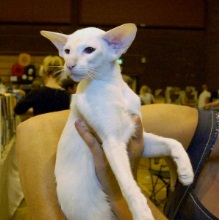 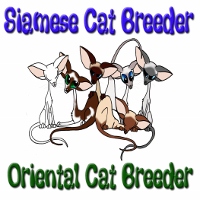 Owner :Mr New OwneraddressaddressaddressaddressParentsGrandparentsGreat GrandparentsGreat Great GrandparentsGreat Great Great GrandparentsSIREChampionKaramushi Cheeky Chester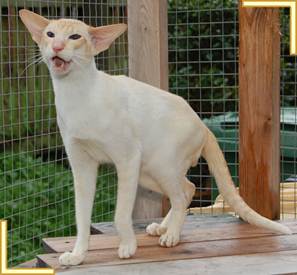 Colour: Red Point SiameseBreed No: 32aReg No: CSSIREExample CatColour: Chocolate Point 24bReg No: CS123456SIREExample CatColour: Cinnamon Point 24kReg No: Example CatColour: Cream Point 32cGr. Ch. Sunjade SodaSIREChampionKaramushi Cheeky ChesterColour: Red Point SiameseBreed No: 32aReg No: CSSIREExample CatColour: Chocolate Point 24bReg No: CS123456SIREExample CatColour: Cinnamon Point 24kReg No: Example CatColour: Cream Point 32cMerescliffe AsharaSIREChampionKaramushi Cheeky ChesterColour: Red Point SiameseBreed No: 32aReg No: CSSIREExample CatColour: Chocolate Point 24bReg No: CS123456SIREExample CatColour: Cinnamon Point 24kReg No: Example CatColour: Red Point 32aCh.Westgarth SundanceSIREChampionKaramushi Cheeky ChesterColour: Red Point SiameseBreed No: 32aReg No: CSSIREExample CatColour: Chocolate Point 24bReg No: CS123456SIREExample CatColour: Cinnamon Point 24kReg No: Example CatColour: Red Point 32aGr. Ch. Wesgarth Amber WitchSIREChampionKaramushi Cheeky ChesterColour: Red Point SiameseBreed No: 32aReg No: CSSIREExample CatColour: Chocolate Point 24bReg No: CS123456DAMExample CatColour: Cinnamon Point 24kReg No:Example CatColour: Cream Point 32cCh. Rimana PavarottiiSIREChampionKaramushi Cheeky ChesterColour: Red Point SiameseBreed No: 32aReg No: CSSIREExample CatColour: Chocolate Point 24bReg No: CS123456DAMExample CatColour: Cinnamon Point 24kReg No:Example CatColour: Cream Point 32cCh. Chaijon CelestineSIREChampionKaramushi Cheeky ChesterColour: Red Point SiameseBreed No: 32aReg No: CSSIREExample CatColour: Chocolate Point 24bReg No: CS123456DAMExample CatColour: Cinnamon Point 24kReg No:Example CatColour: Red Point 32aCh. Ginnistam InfidelSIREChampionKaramushi Cheeky ChesterColour: Red Point SiameseBreed No: 32aReg No: CSSIREExample CatColour: Chocolate Point 24bReg No: CS123456DAMExample CatColour: Cinnamon Point 24kReg No:Example CatColour: Red Point 32aGr. Ch. Adentsh FiordalisioSIREChampionKaramushi Cheeky ChesterColour: Red Point SiameseBreed No: 32aReg No: CSDAMExample CatColour: Cream PointReg No: CS123456SIREExample CatColour: Lilac Point 24cReg No:Example CatColour: Cream Point 32cCh. Kariwowl TheicemanSIREChampionKaramushi Cheeky ChesterColour: Red Point SiameseBreed No: 32aReg No: CSDAMExample CatColour: Cream PointReg No: CS123456SIREExample CatColour: Lilac Point 24cReg No:Example CatColour: Cream Point 32cCh. Rantipole BetelgueseSIREChampionKaramushi Cheeky ChesterColour: Red Point SiameseBreed No: 32aReg No: CSDAMExample CatColour: Cream PointReg No: CS123456SIREExample CatColour: Lilac Point 24cReg No:Example CatColour: Red Point 32aSunjade BrandysnapSIREChampionKaramushi Cheeky ChesterColour: Red Point SiameseBreed No: 32aReg No: CSDAMExample CatColour: Cream PointReg No: CS123456SIREExample CatColour: Lilac Point 24cReg No:Example CatColour: Red Point 32aAnorwa African QueenSIREChampionKaramushi Cheeky ChesterColour: Red Point SiameseBreed No: 32aReg No: CSDAMExample CatColour: Cream PointReg No: CS123456DAMExample CatColour: Lilac Point 24cReg No:Example CatColour: Cream Point 32cGr. Ch. Shermese CulpepperSIREChampionKaramushi Cheeky ChesterColour: Red Point SiameseBreed No: 32aReg No: CSDAMExample CatColour: Cream PointReg No: CS123456DAMExample CatColour: Lilac Point 24cReg No:Example CatColour: Cream Point 32cGinnistam GeishaSIREChampionKaramushi Cheeky ChesterColour: Red Point SiameseBreed No: 32aReg No: CSDAMExample CatColour: Cream PointReg No: CS123456DAMExample CatColour: Lilac Point 24cReg No:Example CatColour: Red Point 32aGr. Ch. Swanky SonofagunSIREChampionKaramushi Cheeky ChesterColour: Red Point SiameseBreed No: 32aReg No: CSDAMExample CatColour: Cream PointReg No: CS123456DAMExample CatColour: Lilac Point 24cReg No:Example CatColour: Red Point 32aFinetime Ferengi RaniDAMChampionBillstes Maddamcin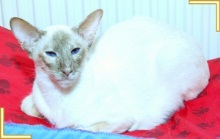 Colour: Cinnamon Tortie PointBreed No: 32b7Reg No: CSSRSIREExample CatColour: Chocolate Point 24bReg No: CS123456SIREExample CatColour: Lilac Point 24cReg No:Example CatColour: Cream Point 32cCh Felitan Maverick of Sotto BoscoDAMChampionBillstes MaddamcinColour: Cinnamon Tortie PointBreed No: 32b7Reg No: CSSRSIREExample CatColour: Chocolate Point 24bReg No: CS123456SIREExample CatColour: Lilac Point 24cReg No:Example CatColour: Cream Point 32cMyfun Penny CandyDAMChampionBillstes MaddamcinColour: Cinnamon Tortie PointBreed No: 32b7Reg No: CSSRSIREExample CatColour: Chocolate Point 24bReg No: CS123456SIREExample CatColour: Lilac Point 24cReg No:Example CatColour: Red Point 32aGr Ch Hautechat Franklin of Sum ThaiDAMChampionBillstes MaddamcinColour: Cinnamon Tortie PointBreed No: 32b7Reg No: CSSRSIREExample CatColour: Chocolate Point 24bReg No: CS123456SIREExample CatColour: Lilac Point 24cReg No:Example CatColour: Red Point 32aFelitan Oliver of Sum ThaiDAMChampionBillstes MaddamcinColour: Cinnamon Tortie PointBreed No: 32b7Reg No: CSSRSIREExample CatColour: Chocolate Point 24bReg No: CS123456DAMExample CatColour: Lilac Point 24cReg No:Example CatColour: Cream Point 32cInt Ch Rama Whats WantedDAMChampionBillstes MaddamcinColour: Cinnamon Tortie PointBreed No: 32b7Reg No: CSSRSIREExample CatColour: Chocolate Point 24bReg No: CS123456DAMExample CatColour: Lilac Point 24cReg No:Example CatColour: Cream Point 32cGr Ch Rama The Heat Of The NightDAMChampionBillstes MaddamcinColour: Cinnamon Tortie PointBreed No: 32b7Reg No: CSSRSIREExample CatColour: Chocolate Point 24bReg No: CS123456DAMExample CatColour: Lilac Point 24cReg No:Example CatColour: Red Point 32aEur Ch Okonor KondDAMChampionBillstes MaddamcinColour: Cinnamon Tortie PointBreed No: 32b7Reg No: CSSRSIREExample CatColour: Chocolate Point 24bReg No: CS123456DAMExample CatColour: Lilac Point 24cReg No:Example CatColour: Red Point 32aCh Okonor TinuvirelDAMChampionBillstes MaddamcinColour: Cinnamon Tortie PointBreed No: 32b7Reg No: CSSRDAMExample CatColour: Cream PointReg No: CS123456SIREExample CatColour: Lilac Point 24cReg No:Example CatColour: Cream Point 32cLanimax MistermanDAMChampionBillstes MaddamcinColour: Cinnamon Tortie PointBreed No: 32b7Reg No: CSSRDAMExample CatColour: Cream PointReg No: CS123456SIREExample CatColour: Lilac Point 24cReg No:Example CatColour: Cream Point 32cCh Mylynn MauyaDAMChampionBillstes MaddamcinColour: Cinnamon Tortie PointBreed No: 32b7Reg No: CSSRDAMExample CatColour: Cream PointReg No: CS123456SIREExample CatColour: Lilac Point 24cReg No:Example CatColour: Red Point 32aGr Ch Sarnau JohpasqualiDAMChampionBillstes MaddamcinColour: Cinnamon Tortie PointBreed No: 32b7Reg No: CSSRDAMExample CatColour: Cream PointReg No: CS123456SIREExample CatColour: Lilac Point 24cReg No:Example CatColour: Red Point 32aGr Ch Sarnau PowdernpaintDAMChampionBillstes MaddamcinColour: Cinnamon Tortie PointBreed No: 32b7Reg No: CSSRDAMExample CatColour: Cream PointReg No: CS123456DAMExample CatColour: Lilac Point 24cReg No:Example CatColour: Cream Point 32cRimana Cream BlazeDAMChampionBillstes MaddamcinColour: Cinnamon Tortie PointBreed No: 32b7Reg No: CSSRDAMExample CatColour: Cream PointReg No: CS123456DAMExample CatColour: Lilac Point 24cReg No:Example CatColour: Cream Point 32cLegsby Totally DevotedDAMChampionBillstes MaddamcinColour: Cinnamon Tortie PointBreed No: 32b7Reg No: CSSRDAMExample CatColour: Cream PointReg No: CS123456DAMExample CatColour: Lilac Point 24cReg No:Example CatColour: Red Point 32aCh Legsby Red RebelDAMChampionBillstes MaddamcinColour: Cinnamon Tortie PointBreed No: 32b7Reg No: CSSRDAMExample CatColour: Cream PointReg No: CS123456DAMExample CatColour: Lilac Point 24cReg No:Example CatColour: Red Point 32aCh Legsby Troubleenstrife